Publicado en Murcia el 17/03/2021 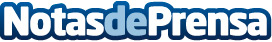 Faberin incorpora una nueva colaboración con el estudio Muka Design Lab Faberin, plataforma nativa digital especializada en decoración de diseño, suma a su portfolio la personalización de productos indispensables en las jornadas de teletrabajo. De este modo, el e-commerce murciano no solo ha conseguido democratizar la exclusividad, sino que además ha desafiado los modelos de fabricación masiva tradicionales, apostando por una personalización que dota de singularidad a cada uno de sus productosDatos de contacto:Comunicación Faberin629 651 159Nota de prensa publicada en: https://www.notasdeprensa.es/faberin-incorpora-una-nueva-colaboracion-con Categorias: Fotografía Interiorismo Marketing Murcia E-Commerce Consumo http://www.notasdeprensa.es